Aurora’s Degree & PG College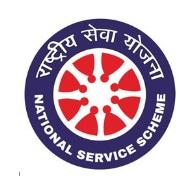 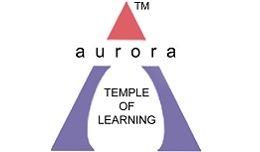 (ACCREDITED BY NAAC WITH 'B++' GRADE)Chikkadpally, Hyderabad 500020NSS UNIT – 1, 2 (Boys /Girls) 2022-2023Email: nss@adc.edu.in    9100000507 / 9100001613OBJECTIVE:The main objective of this event was to make aware of Indian Traditional festivals to celebrate the Diwali festival in the true sense by spreading joy and light up the world of others BRIEF ABOUT THE EVENT: Aurora’s Degree & PG College NSS PO’s R.Arjuna Rao (Unit I- Boys) and C.Suvarna Lakshmi (Unit II – Girls) organized Diwali event in RTC Block VI during 2:00 PM to 4:30 PM. In which  NSS  students participated and celebrated the Diwali event by dia making and rangoli making in college premises. The event got celebrated event with enthusiastic and with good vibes. Diwali is a festival where positive environment creates and helps to enlighten the knowledge and even Diwali helps to unite the people too irrespective of religious feeling. Arround 28 NSS Students participated in the event.OUTCOME:NSS Students got awareness on Diwali and Its importance i.e. victory of light over darkness, good over evil and knowledge over ignorancePhotograph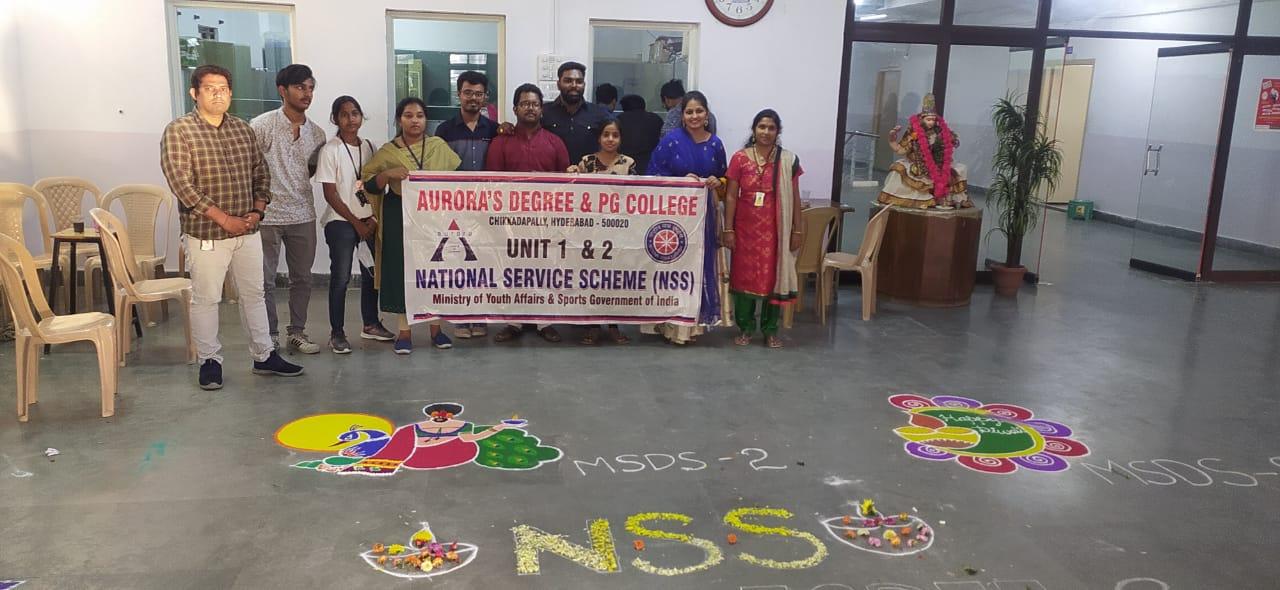 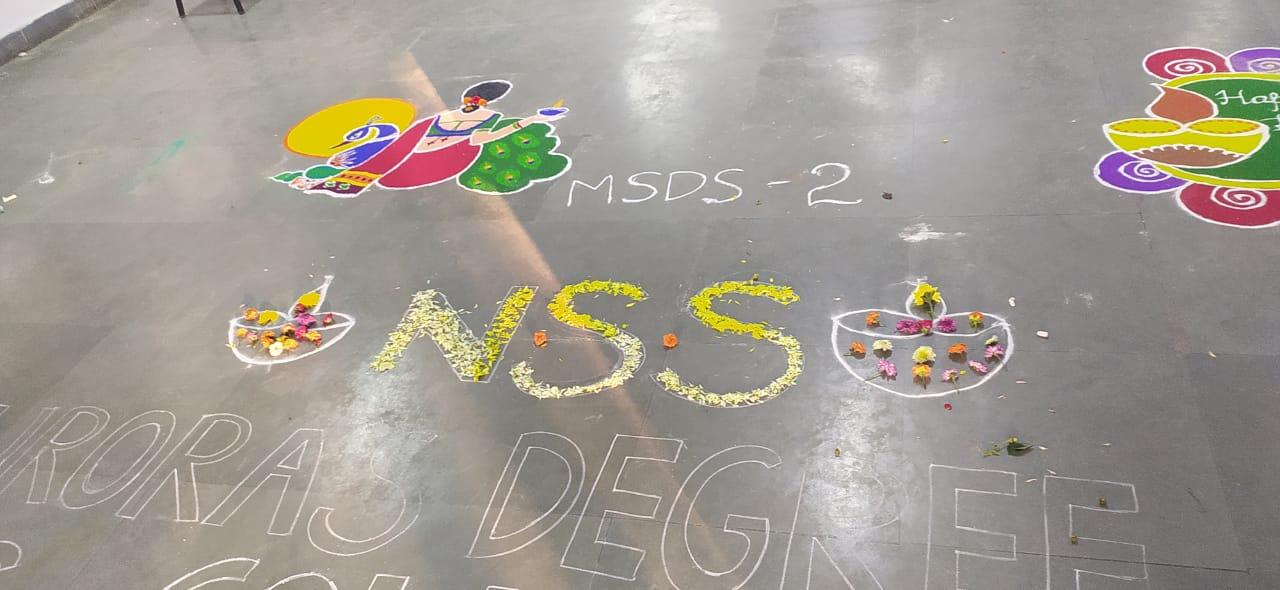 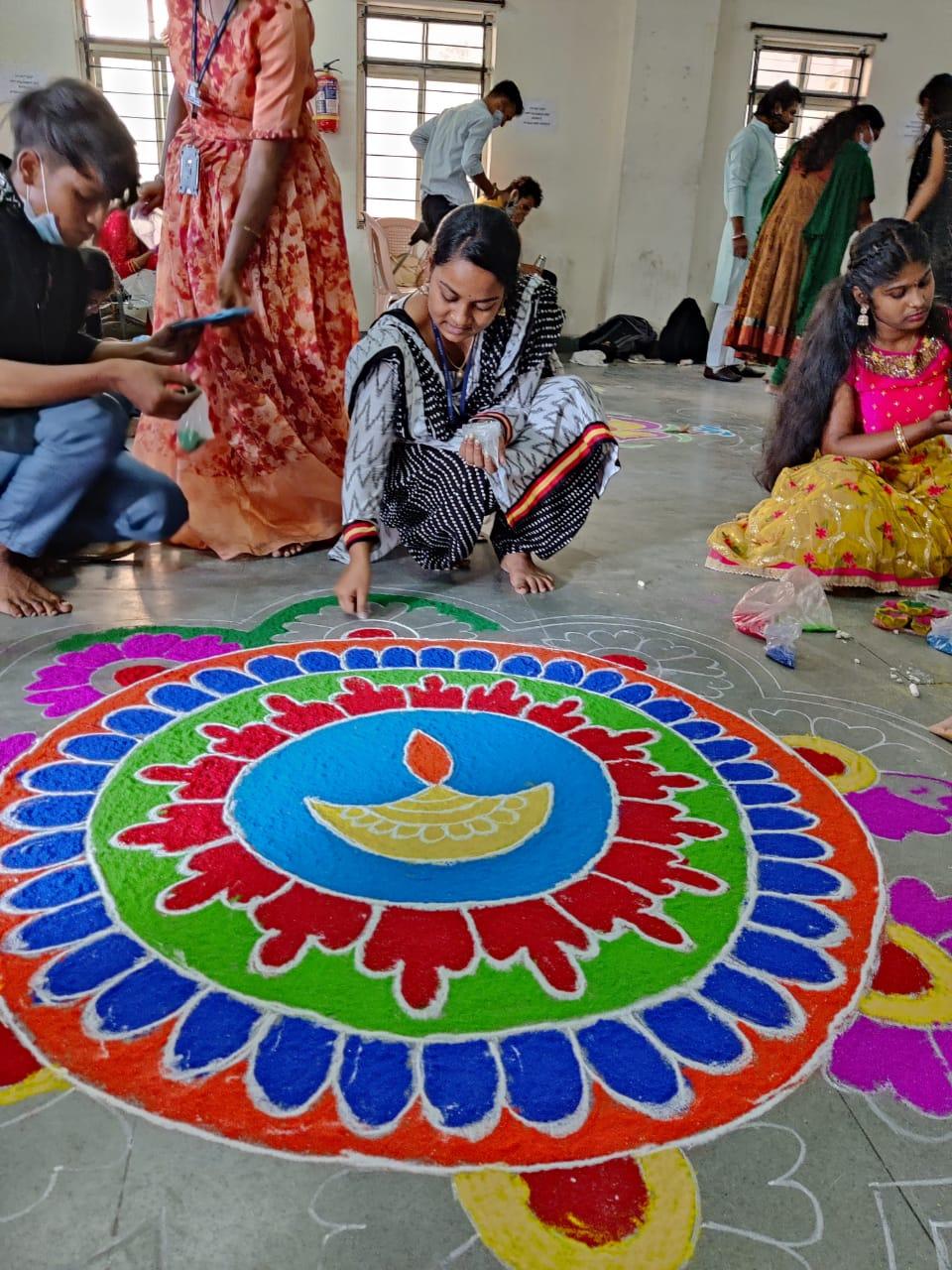 NAME OF THE EVENTDiwali Celebrations Event FACULTY INCHARGER. Arjuna Rao , NSS PO Unit –I C. Suvarna Lakshmi, NSS PO Unit-II CELL NSS Cell, Aurora’s Degree & PG CollegeDATE22-Oct-2022, 2:00 PM to 5:00 PMTARGET AUDIENCENSS PROGRAM OFFICERS,COORDINATORS,VOLUNTEERSVENUEAurora’s Degree & PG College, RTC X Roads, Block VI, Hyderabad. SpeakerS.NOROLL NUMBERNAME STREAM11051-21-407-053YASHABCOM HONS 2H21051-21-407-038CHAVIBCOM HONS 2H31051-21-407-032YAMINIBCOM HONS 2H41051-21-407-017VAISHNAVI GUPTABCOM HONS 2H51051-21-407-018MANISHABCOM HONS 2H61051-21-684-066RONAK KHIMANIBBA 2B71051-20-401-101N. ANANTA SAIB. COM GENERAL 3B81051-20-401-025SHREE JHITRIBCOM GENERAL 3A91051-20-488-015VARUNBTBIC101051-21-405-100ANIRUDHBCOM COMP 2B111051-21-538-018SASHIKANTHB. COM BUSINESS ANALYTICS121051-21-538-016HRUDAI KEERTANB. COM BUSINESS ANALYTICS131051-21-407-024MEGHANABCOM HONS 2H141051-21-407-037SWETHA BCOM HONS 2H151051-20-684-059R. VARSHITHA YADAVBBA3B161051-20-684-109T. ABHISHEKBBA3C171051-20-684-134D. SINDUBBA3C181051-20-684-152G. B. SUPRAJA BBA3C191051-20-405-204L. KOUSHIKBCOM COMPUTERS 3C201051-21-488-026K. SHIVANIBT. BI. C211051-21-539-005SANJANA. BBSC(MSDS) 221051-21-539-007SWETHA KULKARNI BSC(MSDS) 231051-21-405-095V. SRIMANBCS241051-21-459-010NAMMANIMIGIC251051-21-539-038A.SANJANABSC(MSDS) 2261051-21-539-022SRINATH. SBSC(MSDS) 2271051-21-538-021SURYAB. COM BUSINESS ANALYTICS281051-21-538-003LAXMIB. COM BUSINESS ANALYTICS